Friday 12th January 2024 Welcome back to Spring term! Homework must be handed in on Wednesdays to be marked. English: Write a sentence about this penguin picture, be creative, try to use an expanded noun phrase. 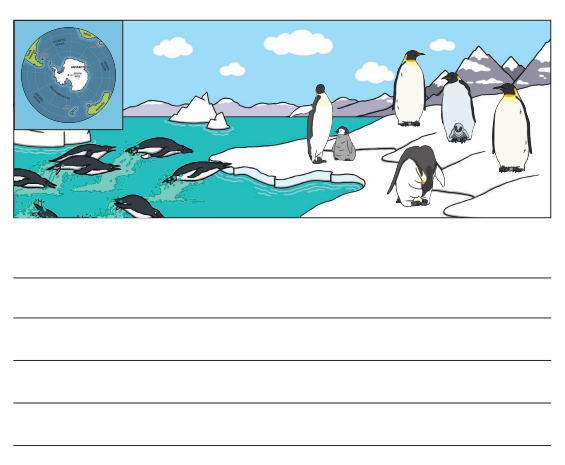 Maths:	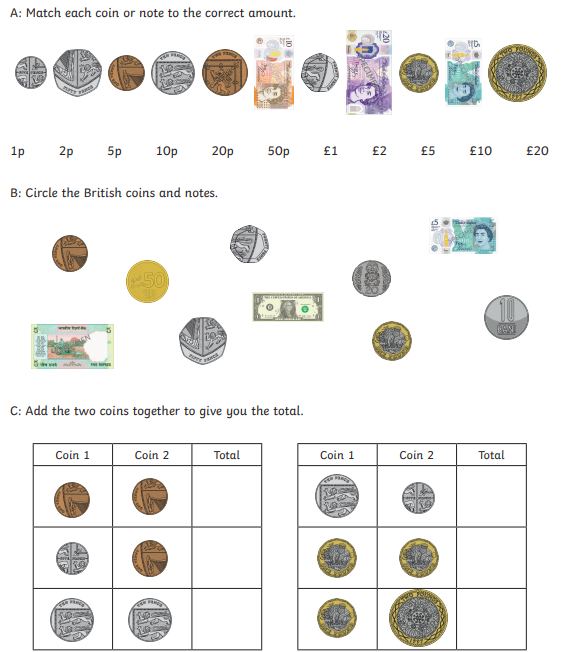 